                                                                                              На сайт Хойникского районного ЦГЭЭпидситуация по ВИЧ-инфекции в Гомельской области и Хойникском районе  на 01.11.2023В Гомельской области за 10 месяцев 2023 года выявлено 311 случаев ВИЧ-инфекции против 331 за аналогичный период 2022.Наибольшее количество новых случаев регистрируется в возрастной группе 40 лет и старше - 63,0%. По социальному статусу преобладают рабочие (42%) и лица без определенной деятельности (33%).Удельный вес мужчин составил 58% женщин 42%, половой путь передачи является доминирующим — 93,2%.За 10 месяцев 2023 года в Хойникском районе зарегистрировано 5 случаев ВИЧ-инфекции. По внешнему виду невозможно определить, здоров человек, или является носителем вируса иммунодефицита человека. Социальное положение, должность, уровень дохода, наличие семьи и детей не могут быть основаниями полагать о том, что новый знакомый или знакомая не инфицирован ВИЧ.Сегодня знать свой ВИЧ-статус — это так же естественно, как знать о других своих хронических болезнях. Эта информация поможет человеку защитить своих близких от передачи вируса: воздержаться от сексуальных связей или постоянно использовать презерватив.В настоящее время у Вас есть возможность самостоятельно пройти тестирование в домашних условиях. Экспресс - тест на ВИЧ по слюне можно приобрести в аптеках РУП «Фармация» и центральных аптеках области.Положительный результат экспресс - теста не подтверждает наличие ВИЧ, а лишь указывает на необходимость пройти дополнительное обследование в лаборатории государственной организации здравоохранения.Получить консультацию и пройти тестирование на ВИЧ, в том числе анонимно и бесплатно, можно в отделе профилактики ВИЧ-инфекции и ПВГ государственного учреждения «Гомельский областной центр гигиены, эпидемиологии и общественного здоровья» по адресу: г. Гомель, ул. Моисеенко, 49; с 8:00 до 13:00 и с 13:30 до 17:00 кабинет 106, либо в любом учреждении здравоохранения по месту жительства. Телефон «горячей линии» (80232) 507412.   Главный государственный санитарный врач Хойникского района                                   Н.Г.Логвинец Отдел профилактики ВИЧ-инфекции и парентеральных вирусных гепатитовГомельского областного ЦГЭ и 03 тел. (0232 50-74-12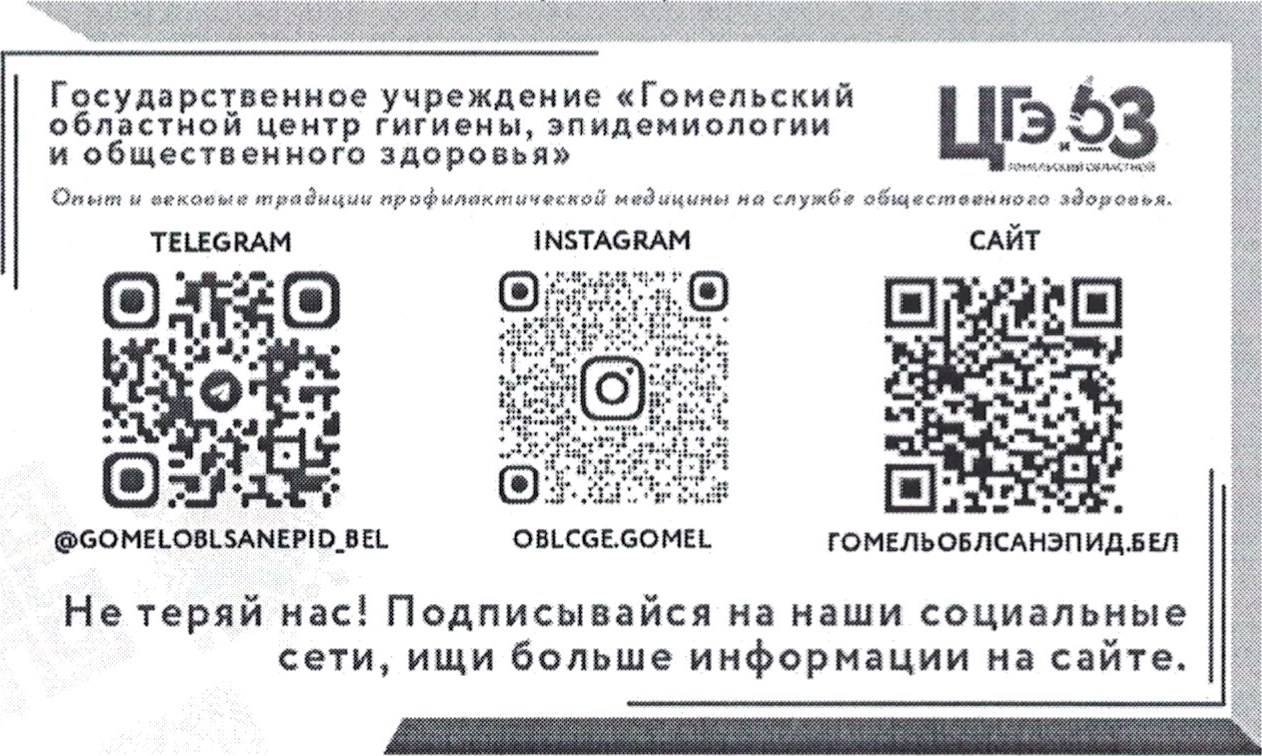 